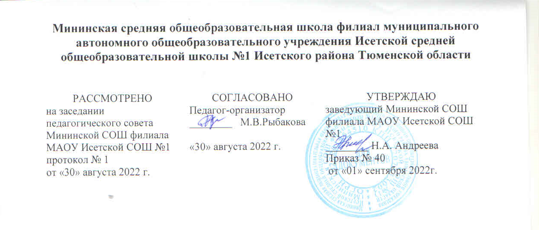 РАБОЧАЯ ПРОГРАММА по внеурочной деятельности«Моя будущая профессия»(наименование)____9__________ (класс)2022-2023 учебный год(сроки реализации)Учитель :Трубицина Татьяна Павловна.Первая квалификационная  категорияс. Минино,2022г.Рабочая программа внеурочной деятельности «Моя будущая профессия»  для 9 класса разработана  в соответствии с Федеральным государственным образовательным стандартом (НОО, ООО или СОО),  Разработана на основе документов: учебного предмета, Программы воспитательной работы школы, учебного плана МАОУ Исетской СОШ №1. Федеральный закон от 29.12.2012 №273-ФЗ «Об образовании в Российской Федерации»; Программа разработана ориентирована на обеспечение индивидуальных потребностей обучающихся и направлена на достижение планируемых результатов освоения программы основного общего образования с учётом выбора участниками образовательных отношений курсов внеурочной деятельностиСОДЕРЖАНИЕ УЧЕБНОГО КУРСА ВНЕУРОЧНОЙ ДЕЯТЕЛЬНОСТИ «МОЯ БУДУЩАЯ ПРОФЕССИЯ.»Тема 1. Профили обучения и готовность к выбору профессии. Понятие профиля обучения. Виды профилей. Формула профессии «Хочу», «Могу», «Надо». Формулирование индивидуальных ожиданий от программы. Постановка целей и задач курса. Знакомство с рабочими тетрадями. Обсуждение темы полезных навыков. Тест «Готовность к выбору профессии» и обсуждение его результатов. Виды деятельности. Активизирующая беседа, индивидуальные задания. Тема 2. Информационно-технологический и математический профиль. Обсуждение профессий, связанных с этим профилем. Средства труда, способности и умения, школьные предметы. Тест «Склонности к информационно-технологическому и математическому профилю». Работа с заданиями. Тест «Способности к информационно-технологическому и математическому профилю». Дискуссия о востребованности профессий профиля. Работа с практическими упражнениями. Виды деятельности. Активизирующая беседа, индивидуальные задания, тесты, практические задания, презентация. 13 Тема 3. Инженерно-технический профиль. Обсуждение профессий, связанных с этим профилем. Средства труда, способности и умения, школьные предметы. Тест «Склонности к инженерно-техническому профилю». Работа с заданиями. Тест «Способности к инженерно-техническому профилю». Дискуссия о востребованности профессий профиля. Работа с практическими упражнениями. Виды деятельности. Активизирующая беседа, индивидуальные задания, тесты, практические задания, презентация. Тема 4. Финансово-экономический профиль. Обсуждение профессий, связанных с этим профилем. Средства труда, способности и умения, школьные предметы. Тест «Склонности к финансово-экономическому профилю». Работа с заданиями. Тест «Способности к финансово-экономическому профилю». Дискуссия о востребованности профессий профиля. Работа с практическими упражнениями. Виды деятельности. Активизирующая беседа, индивидуальные задания, тесты, практические задания, презентация. Тема 5. Естественно-научный профиль. Обсуждение профессий, связанных с этим профилем. Средства труда, способности и умения, школьные предметы. Тест «Склонности к естественно-научному профилю». Работа с заданиями. Тест «Способности к естественно-научному профилю». Дискуссия о востребованности профессий профиля. Работа с практическими упражнениями. Виды деятельности. Активизирующая беседа, индивидуальные задания, тесты, практические задания, презентация. Тема 6. Производственно-технологический профиль. Обсуждение профессий, связанных с этим профилем. Средства труда, способности и умения, школьные предметы. Тест «Склонности к производственно-технологическому профилю». Работа с заданиями. Тест «Способности к производственно-технологическому профилю». Дискуссия о востребованности профессий профиля. Работа с практическими упражнениями. Виды деятельности. Активизирующая беседа, индивидуальные задания, тесты, практические задания, презентация. Тема 7. Социально-гуманитарный профиль. Обсуждение профессий, связанных с этим профилем. Средства труда, способности и умения, школьные предметы. 14 Тест «Склонности к социально-гуманитарному профилю». Работа с заданиями. Тест «Способности к социально-гуманитарному профилю». Дискуссия о востребованности профессий профиля. Работа с практическими упражнениями. Виды деятельности. Активизирующая беседа, индивидуальные задания, тесты, практические задания, презентация. Тема 8. Творческий профиль. Обсуждение профессий, связанных с этим профилем. Средства труда, способности и умения, школьные предметы. Тест «Склонности к творческому профилю». Работа с заданиями. Тест «Способности к творческому профилю». Дискуссия о востребованности профессий профиля. Работа с практическими упражнениями. Виды деятельности. Активизирующая беседа, индивидуальные задания, тесты, практические задания, презентация. Тема 9. Военно-спортивный профиль. Обсуждение профессий, связанных с этим профилем. Средства труда, способности и умения, школьные предметы. Тест «Склонности к спортивному профилю». Работа с заданиями. Тест «Способности к спортивному профилю». Дискуссия о востребованности профессий профиля. Работа с практическими упражнениями. Виды деятельности. Активизирующая беседа, индивидуальные задания, тесты, практические задания, презентация. Тема 10. Подведение итогов. Подведение итогов. Обзор возможностей профессионального образования. Составление «формулы профессии». Виды деятельности. Активизирующая беседа, индивидуальные задания, практические задания.Планируемые результаты освоения учебного курса внеурочной деятельности.В ОБЛАСТИ ПРЕДМЕТНЫХ РЕЗУЛЬТАТОВ: В результате освоения курса обучающийся научится: • ориентироваться в рынке труда и особенностях профессионального образования; • ориентироваться в профилях обучения; • ориентироваться в том, как изучаемые дисциплины могут быть применены в профессиональной деятельности; • ориентироваться в мире профессий: востребованные профессии и необходимые для этого компетенции; • ставить перед собой профориентационные цели, реализовывать их и при необходимости корректировать; • классифицировать профессии по предмету и содержанию труда; • ориентироваться в требованиях, предъявляемых профессиями к человеку с учётом распределения профессий по типам и классам; • ориентироваться в требованиях, предъявляемых профессиями к физической форме и состоянию здоровья человека; • выбирать профиль обучения в соответствии с индивидуальными интересами и способностями; • использовать алгоритм выбора профессии. Обучающийся получит возможность научиться: • определять индивидуальные склонности и способности к изучению предметов различных профилей; • определять личностные особенности и анализировать их с точки зрения выбора области профессиональной деятельности; • выстраивать индивидуальный образовательный маршрут; • выстраивать индивидуальный профессиональный маршрут. В ОБЛАСТИ МЕТАПРЕДМЕТНЫХ РЕЗУЛЬТАТОВ: Регулятивные: 1) уметь самостоятельно определять цели своего обучения, ставить и формулировать для себя новые задачи в учёбе и познавательной деятельности, развивать мотивы и интересы своей познавательной деятельности; 2) уметь самостоятельно планировать пути достижения целей, в том числе альтернативные, осознанно выбирать наиболее эффективные способы решения учебных и познавательных задач;3) уметь соотносить свои действия с планируемыми результатами, осуществлять контроль своей деятельности в процессе достижения результата, определять способы действий в рамках предложенных условий и требований, корректировать свои действия в соответствии с изменяющейся ситуацией; 4) владеть основами самоконтроля, самооценки, принятия решений и осуществления осознанного выбора в учебной и познавательной деятельности. Познавательные: 1) уметь определять понятия, создавать обобщения, устанавливать аналогии, классифицировать, устанавливать причинно-следственные связи, строить логическое рассуждение, умозаключение и делать выводы; 2) уметь создавать, применять и преобразовывать модели и схемы для решения учебных и познавательных задач. Коммуникативные: 1) уметь организовывать учебное сотрудничество и совместную деятельность с учителем и сверстниками; работать индивидуально и в группе: находить общее решение и разрешать конфликты на основе согласования позиций и учёта интересов; 2) уметь формулировать, аргументировать и отстаивать своё мнение.В ОБЛАСТИ ЛИЧНОСТНЫХ РЕЗУЛЬТАТОВ ПРОГРАММА СПОСОБСТВУЕТ: 1) повышению уровня готовности обучающихся к выбору профиля обучения и к профессиональному самоопределению с учётом личностных особенностей и возможностей рынка труда; 2) формированию ответственного отношения к учению, готовности и способностей обучающихся к саморазвитию и самообразованию на основе мотивации к обучению и познанию, формирование уважительного отношения к труду, развитие опыта участия в социально значимом труде; 3) формированию целостного мировоззрения, соответствующего современному уровню развития науки и общественной практики; 4) формированию осознанного, уважительного и доброжелательного отношения к другому человеку, его мнению, мировоззрению, гражданской позиции, готовности и способности вести диалог с другими людьми и достигать в нём взаимопонимания; 5) освоению социальных норм, правил поведения, ролей и форм социальной жизни в группах и сообществах, включая взрослые и социальные сообщества; участию в общественной жизни в пределах возрастных компетенций с учётом региональных, социальных и экономических особенностей; 6) развитию компетентности в решении проблем на основе личностного выбора, формирование осознанного и ответственного отношения к собственным поступкам; 7) формированию коммуникативной компетентности в общении и сотрудничестве со сверстниками, детьми старшего и младшего возраста, взрослыми в процессе образовательной, общественно полезной, учебно-исследовательской, творческой и других видов деятельности.Цели программы:           Сформировать психологическую готовность к совершению осознанного профессионального выбора с учётом индивидуальных особенностей и возможностей обучающихся с ОВЗ;           Повысить компетентность обучающихся в области планирования карьеры;           Развить у обучающихся способности к профессиональной адаптации в современных социально-экономических условиях. Задачи программы:Образовательные задачи:1.      Формирование актуального для подростков “информационного поля” мира профессий, ознакомление с основными принципами выбора профессии, планирования карьеры;2.      Формирование знаний о системе учреждений начального, среднего и высшего профессионального образования, их требованиях к выпускникам школы.3.      Знакомство с «азбукой» трудоустройства и основами трудового права.4.      Повышение уровня психологической компетентности обучающихся за счет получения  соответствующих знаний и умений. Расширения границ самовосприятия, пробуждения потребностей в самосовершенствовании;Воспитательные задачи:1.      Определение степени соответствия “профиля личности” и профессиональных требований, внесение корректив в профнамерения обучающихся;2.      Приобретение практического опыта, соответствующего интересам, склонностям личности обучающегося;3.      Формирование готовности выпускников школы к непрерывному образованию и труду с учетом потребностей нашего города, его развития и благополучия;4.      Развитие способности адаптироваться в реальных социально-экономических условиях.Развивающие задачи:1.      Развитие потребности в трудовой деятельности, самовоспитании, саморазвитии и самореализации;2.      Выявление интересов, склонностей обучающихся, направленности личности, первичных профнамерений и их динамики;3.      Формирование готовности к самоанализу и самооценке, реальному уровню притязаний;4.      Создание условий для развития прикладных умений (способность действовать в ситуации выбора, строить перспективные планы на будущее, решать практические проблемы в экспериментальной ситуации,  корректировать выбор, презентовать себя);5.      Формирование положительного отношения к себе, уверенности в своих силах применительно к реализации себя в будущей профессии;6.      Формирование навыков коммуникативной и управленческой деятельности в процессе коллективной работы.Организация занятий по программе “Мой выбор” опирается на использование следующих важных принципов:•           свободного выражения своего мнения;•           взаимоуважения;•           доверительности;•           обратной связи;•           безоценочностиПродолжительность курса: 68  часов.  (8 класс); 66 часов (9 класс)Периодичность занятий: 2 часа в неделю в течение учебного года.      Принципы и подходы, лежащие в основе программы:Программа реализует личностно-ориентированный подход в обучении и воспитании обучающихся, интеграцию научных знаний и образовательных технологий.Кроме того ей присуща практическая направленность, а также принципы доступности и гуманизации.Требования к уровню подготовки обучающихся:По результатам курса старшеклассники должны овладеть:•           знаниями о значении профессионального самоопределения, о требованиях к составлению личного профессионального плана;•           правилами выбора профессии;•           знаниями об определении профессии и профессиональной деятельности;•           понятиями об интересах, мотивах и ценностях профессионального труда, а также психофизиологических и психологических ресурсах личности в связи с выбором профессии;•           понятиями темперамента, ведущих отношениях личности, эмоционально-волевой сферы, интеллектуальных способностей, стилей общения;•           значение творческого потенциала человека, карьеры;•           требования современного общества к профессиональной деятельности человека;•           понятие рынка профессионального труда и образовательных услуг;Обучающиеся должны уметь:•           находить выход из проблемной ситуации, связанной с выбором профиля и пути продолжения образования;•           объективно оценивать свои индивидуальные возможности в соответствии с избираемой деятельностью;•           ставить цели и планировать действия для их достижения;•           использовать приемы самосовершенствования в учебной и трудовой деятельности;•           анализировать профессиограммы, информацию о профессиях (по общим признакам профессиональной деятельности), а также о современных формах и методах хозяйствования в условиях рынка;•           пользоваться сведениями о путях получения профессионального образования.ТЕМАТИЧЕСКОЕ ПЛАНИРОВАНИЕП р и л о ж е н и е Календарно тематическое планирование.№ЗанятияНаименование разделовТемы  уроковКоличество часовЭлектронные (цифровые) образовательные ресурсы.1Профили обучения и готовность к выбору профессии Понятие профиля обучения. Виды профилей. Формула профессии «Хочу», «Могу», «Надо». Формулирование индивидуальных ожиданий от программы. Постановка целей и задач курса. Знакомство с рабочими тетрадями. Обсуждение темы полезных навыков. Тест «Готовность к выбору профессии» и обсуждение его результатов1«Образовательные ресурсы сети Интернет для общего образования» http://catalog.iot.ruКаталог «Школьный Яндекс» http://school.yandex.ruКаталог детских ресурсов «Интернет для детей» http://www.kinder.ruФедеральный центр информационно-образовательных ресурсов http://fcior.edu.ru  http://eor.edu.ruИнформационная система «Единое окно доступа к образовательным ресурсам» http://window.edu.ru  23Информационно-технологический и математический профиль1. Информационно-технологический и математический профиль. Обсуждение профессий, связанных с этим профилем. Средства труда, способности и умения, школьные предметы. Работа с заданием (активизирующая беседа, ответы на вопросы).1«Образовательные ресурсы сети Интернет для общего образования» http://catalog.iot.ruКаталог «Школьный Яндекс» http://school.yandex.ruКаталог детских ресурсов «Интернет для детей» http://www.kinder.ruФедеральный центр информационно-образовательных ресурсов http://fcior.edu.ru  http://eor.edu.ruИнформационная система «Единое окно доступа к образовательным ресурсам» http://window.edu.ru  23Информационно-технологический и математический профиль 2. Тест «Склонности к информационно-технологическому и математическому профилю». Задание после теста на склонности (обсуждение вопросов). Домашнее задание: упражнение 1 (познакомиться с упомянутым интернетресурсом)  Тест «Способности к информационно-технологическому и математическому профилю» 1«Образовательные ресурсы сети Интернет для общего образования» http://catalog.iot.ruКаталог «Школьный Яндекс» http://school.yandex.ruКаталог детских ресурсов «Интернет для детей» http://www.kinder.ruФедеральный центр информационно-образовательных ресурсов http://fcior.edu.ru  http://eor.edu.ruИнформационная система «Единое окно доступа к образовательным ресурсам» http://window.edu.ru  4Информационно-технологический и математический профиль 3.Упражнения (обсуждение вопросов). Упражнение  — работа с таблицей в рабочей тетради. Дискуссия о востребованности профессий профиля на рынке труда. Домашнее задание: упражнение (познакомиться с интернет-ресурсом по поиску работы, выписать 3 вакансии по профилю, сделать сообщение об одной из них) 1«Образовательные ресурсы сети Интернет для общего образования» http://catalog.iot.ruКаталог «Школьный Яндекс» http://school.yandex.ruКаталог детских ресурсов «Интернет для детей» http://www.kinder.ruФедеральный центр информационно-образовательных ресурсов http://fcior.edu.ru  http://eor.edu.ruИнформационная система «Единое окно доступа к образовательным ресурсам» http://window.edu.ru  5Информационно-технологический и математический профиль4.Обсуждение сообщений о профессиях (выполненное домашнее задание). Выполнение задания после упражнения 51«Образовательные ресурсы сети Интернет для общего образования» http://catalog.iot.ruКаталог «Школьный Яндекс» http://school.yandex.ruКаталог детских ресурсов «Интернет для детей» http://www.kinder.ruФедеральный центр информационно-образовательных ресурсов http://fcior.edu.ru  http://eor.edu.ruИнформационная система «Единое окно доступа к образовательным ресурсам» http://window.edu.ru  6Инженерно-технический профиль1 .Инженерно-технический профиль. Обсуждение профессий, связанных с этим профилем. Средства труда, способности и умения, школьные предметы. Работа с заданием (активизирующая беседа, ответы на вопросы, дискуссия о «гуманитариях» и «технарях»)2. Тест «Склонности к инженерно-техническому и математическому профилю». Задание после теста на склонности (обсуждение вопросов). Домашнее задание: упражнение (познакомиться с упомянутым интернетресурсом) Тест «Способности к информационно-технологическому и математическому профилю» «Образовательные ресурсы сети Интернет для общего образования» http://catalog.iot.ruКаталог «Школьный Яндекс» http://school.yandex.ruКаталог детских ресурсов «Интернет для детей» http://www.kinder.ruФедеральный центр информационно-образовательных ресурсов http://fcior.edu.ru  http://eor.edu.ruИнформационная система «Единое окно доступа к образовательным ресурсам» http://window.edu.ru  7Инженерно-технический профиль1 .Инженерно-технический профиль. Обсуждение профессий, связанных с этим профилем. Средства труда, способности и умения, школьные предметы. Работа с заданием (активизирующая беседа, ответы на вопросы, дискуссия о «гуманитариях» и «технарях»)2. Тест «Склонности к инженерно-техническому и математическому профилю». Задание после теста на склонности (обсуждение вопросов). Домашнее задание: упражнение (познакомиться с упомянутым интернетресурсом) Тест «Способности к информационно-технологическому и математическому профилю» «Образовательные ресурсы сети Интернет для общего образования» http://catalog.iot.ruКаталог «Школьный Яндекс» http://school.yandex.ruКаталог детских ресурсов «Интернет для детей» http://www.kinder.ruФедеральный центр информационно-образовательных ресурсов http://fcior.edu.ru  http://eor.edu.ruИнформационная система «Единое окно доступа к образовательным ресурсам» http://window.edu.ru  893. Упражнение 2 (выполнение практического задания — эскизов); упражнение 3 (обсуждение вопросов). Дискуссия о востребованности профессий профиля на рынке труда. Домашнее задание: упражнение 5 (познакомиться с интернет-ресурсом по поиску работы, выписать 3 вакансии по профилю, сделать сообщение об одной из них) 1894. Обсуждение сообщений о профессиях (выполненное домашнее задание). Упражнение 4 (работа с таблицей). Задание после упражнения 5 (активизирующая беседа)10111213Финансово-экономический профиль1. Финансово-экономический профиль. Обсуждение профессий, связанных с этим профилем. Три группы профессий. Средства труда, способности и умения, школьные предметы. Работа с заданием (обсуждение вопросов и работа с таблицей). Тест «Склонности к финансово-экономическому профилю». Задание после теста на склонности Домашнее задание: упражнение 1 (познакомиться с упомянутым интернетресурсом, по желанию подготовить сообщение/презентацию с описанием школы будущего)  110111213Финансово-экономический профиль2. Тест «Способности к финансово-экономическому профилю» 1 (самостоятельно в тетрадях).110111213Финансово-экономический профиль3. Упражнение 3 (обсуждение вопросов). Дискуссия о востребованности профессий профиля на рынке труда. Домашнее задание: упражнение 5 (познакомиться с интернет-ресурсом по поиску работы, выписать 3 вакансии по профилю, сделать сообщение об одной из них) 110111213Финансово-экономический профиль4. Обсуждение сообщений о профессиях (выполненное домашнее задание). Упражнение 4 (работа с таблицей). Задание после упражнения (обсуждение вопросов)114Естественно-научный профиль1. Естественно-научный профиль. Обсуждение профессий, связанных с этим профилем. Средства труда, способности и умения, школьные предметы. Работа с заданием (обсуждение вопросов). Тест «Склонности к естественно-научному профилю». Задание после теста на склонности (обсуждение вопросов). Домашнее задание: упражнение 1 (познакомиться с упомянутым интернетресурсом)  115Естественно-научный профиль1. Естественно-научный профиль. Обсуждение профессий, связанных с этим профилем. Средства труда, способности и умения, школьные предметы. Работа с заданием (обсуждение вопросов). Тест «Склонности к естественно-научному профилю». Задание после теста на склонности (обсуждение вопросов). Домашнее задание: упражнение 1 (познакомиться с упомянутым интернетресурсом)  115Естественно-научный профиль2. Тест «Способности к естественно-научному профилю» 1116Естественно-научный профиль3. Упражнение 3 (активизирующая беседа, ответы на вопросы). Дискуссия о востребованности профессий профиля на рынке труда. Упражнение 4 (работа с таблицей). Домашнее задание: упражнение 5 (познакомиться с интернет-ресурсом по поиску работы, выписать 3 вакансии по профилю, сделать сообщение об одной из них например, о самой необычной); по желанию: упражнение 2 (подготовить сообщение о результатах) 1117Естественно-научный профиль3. Упражнение 3 (активизирующая беседа, ответы на вопросы). Дискуссия о востребованности профессий профиля на рынке труда. Упражнение 4 (работа с таблицей). Домашнее задание: упражнение 5 (познакомиться с интернет-ресурсом по поиску работы, выписать 3 вакансии по профилю, сделать сообщение об одной из них например, о самой необычной); по желанию: упражнение 2 (подготовить сообщение о результатах) 1117Естественно-научный профиль4.  Обсуждение сообщений (выполненное домашнее задание). Задание после упражнения 5 (обсуждение вопросов)118Производственно-технологический профильПроизводственно-технологический профиль. Обсуждение профессий, свя- занных с этим профилем. Средства труда, способности и умения, школьные предметы. Работа с заданием (активизирующая беседа, ответы на вопросы). Тест «Склонности к производственно-технологическому профилю». Задание после теста на склонности (ответы на вопросы). Домашнее задание: упражнение (познакомиться с упомянутым интернетресурсом119Тест «Способности к производственно-технологическому профилю»120Упражнение 3 (обсуждение вопросов). Дискуссия о востребованности профессий профиля на рынке труда. Упражнение 4 (работа с таблицей). Домашнее задание: упражнение 5 (познакомиться с интернет-ресурсом по поиску работы, выписать 3 вакансии по профилю, сделать сообщение об одной из них, например, о той, которая больше всего удивила); по желанию: упражнение 21321Обсуждение сообщений (выполненное домашнее задание). Задание после упражнения 5 (обсуждение вопросов)122Социально-гуманитарный профильСоциально-гуманитарный профиль. Обсуждение профессий, связанных с этим профилем. Средства труда, способности и умения, школьные предметы. Работа с заданием (активизирующая беседа, ответы на вопросы). Тест «Склонности к социально-гуманитарному профилю». Задание после теста на склонности (активизирующая беседа, ответы на вопросы). Домашнее задание: упражнение 1 (познакомиться с упомянутым интернетресурсом)123Социально-гуманитарный профильТест «Способности к социально-гуманитарному профилю»124Социально-гуманитарный профильУпражнение 3 (обсуждение вопросов). Дискуссия о востребованности профессий профиля на рынке труда. Упражнение 4 (работа с таблицей). Домашнее задание: упражнение 5 (познакомиться с интернет-ресурсом по поиску работы, выписать 3 вакансии по профилю, сделать сообщение об одной из них); по желанию: упражнение 2125Социально-гуманитарный профильОбсуждение сообщений (выполненное домашнее задание). Задание после упражнения 5 (обсуждение вопросов)126Творческий профильТворческий профиль. Обсуждение профессий, связанных с этим профилем. Средства труда, способности и умения, школьные предметы. Работа с заданием (активизирующая беседа, ответы на вопросы). Тест «Склонности к творческому профилю». Задание после теста на склонности (обсуждение вопросов). Домашнее задание: упражнение 1 (познакомиться с упомянутым интернетресурсом)127Тест «Способности к творческому профилю»128Упражнение 3 (обсуждение вопросов). Дискуссия о востребованности профессий профиля на рынке труда. Упражнение 4 (работа с таблицей). Домашнее задание: упражнение 5 (познакомиться с интернет-ресурсом по поиску работы, проанализировать размещённые резюме, подготовить сообщение о сильных и слабых сторонах соискателя в творческой сфере); по желанию: упражнение 2129Обсуждение сообщений (выполненное домашнее задание). Задание после упражнения 5 (обсуждение вопросов)130Военно-спортивный профильВоенно-спортивный профиль. Обсуждение профессий, связанных с этим профилем. Средства труда, способности и умения, школьные предметы. Работа с заданием (обсуждение вопросов). Тест «Склонности к военно-спортивному профилю». Задание после теста на склонности (работа с таблицей). Домашнее задание: упражнение 1 (познакомиться с упомянутым интернетресурсом)131Тест «Способности к военно-спортивному профилю»32Упражнение 3 (активизирующая беседа, ответы на вопросы). Дискуссия о востребованности профессий профиля на рынке труда. Упражнение 4 (работа с таблицей). Домашнее задание: упражнение 5 (познакомиться с интернет-ресурсом по поиску работы, выписать 3 вакансии по профилю, сделать сообщение об одной из них); по желанию: упражнение 233Обсуждение сообщений (выполненное домашнее задание). Задание после упражнения 5 (ответы на вопросы). Домашнее задание: Упражнение в разделе «Возможности профессионального образования», знакомство с интернет-ресурсами Учеба.ру и т. д.34Подведение итогов. Обзор возможностей профессионального образования. Составление «формулы профессии»№ п/пРаздел ,тема урокаДата1Профили обучения и готовность к выбору профессии. Понятие профиля обучения. Виды профилей. Формула профессии «Хочу», «Могу», «Надо».06.092Информационно-технологический и математический профиль.Информационно-технологический и математический профиль. Обсуждение профессий, связанных с этим профилем.13.093Тест «Склонности к информационно-технологическому и математическому профилю».20.094 Упражнение  — работа с таблицей в рабочей тетради. Дискуссия о востребованности профессий профиля на рынке труда.27.095Обсуждение сообщений о профессиях04.106Инженерно-технический профиль Обсуждение профессий, связанных с этим профилем. Средства труда, способности и умения, школьные предметы.11.107Тест «Склонности к инженерно-техническому и математическому профилю». Задание после теста на склонности (обсуждение вопросов).18.108Дискуссия о востребованности профессий профиля на рынке труда.25.109. Обсуждение сообщений о профессиях08.1110Финансово-экономический профиль Обсуждение профессий, связанных с этим профилем. Три группы профессий. Средства труда, способности и умения, школьные предметы.15.1111Тест «Способности к финансово-экономическому профилю» 22.1112Дискуссия о востребованности профессий профиля на рынке труда.29.1113Обсуждение сообщений о профессиях06.1214Естественно-научный профиль. Обсуждение профессий, связанных с этим профилем. Средства труда, способности и умения, школьные предметы.13.1215Тест «Способности к естественно-научному профилю» 20.1216Дискуссия о востребованности профессий профиля на рынке труда.27.1217Обсуждение сообщений10.0118Производственно-технологический профиль Обсуждение профессий, связанных с этим профилем. Средства труда, способности и умения, школьные предметы.17.0119Тест «Способности к производственно-технологическому профилю»24.0120Дискуссия о востребованности профессий профиля на рынке труда.07.0221Обсуждение сообщений14.0222Социально-гуманитарный профиль  Обсуждение профессий, связанных с этим профилем. Средства труда, способности и умения, школьные предметы.21.0223Тест «Способности к социально-гуманитарному профилю»28.0224 Дискуссия о востребованности профессий профиля на рынке труда.07.0325Обсуждение сообщений14.0326Творческий профиль Обсуждение профессий, связанных с этим профилем. Средства труда, способности и умения, школьные предметы.21.0327Тест «Способности к творческому профилю»04.0428Дискуссия о востребованности профессий профиля на рынке труда.11.04.29Обсуждение сообщений18.0430Военно-спортивный профиль. Обсуждение профессий, связанных с этим профилем.25.0431Тест «Способности к военно-спортивному профилю»02.0532Дискуссия о востребованности профессий профиля на рынке труда.16.0533Обсуждение сообщений23.0534Подведение итогов. Обзор возможностей профессионального образования. Составление «формулы профессии»23.05